                                      О проведении месячника школьных библиотек ,                              посвященного международному Дню школьных библиотек             На основании плана работы отдела методической работы МКУ «Управление образования Олекминского района»  РС(Я) на 2020 – 2021 учебный год, в целях формирования инновационной среды школьной библиотеки, способствующей творчеству и развитию учащихся, в связи с проведением международного Дня школьных библиотек, п р и к а з ы в а ю:Провести с 01 по 26 октября 2020г. в образовательных учреждениях Олекминского района месячник школьных библиотек по теме: «В поисках хорошего здоровья и благополучия».Утвердить план мероприятий, проводимых в рамках месячника школьных библиотек.Руководителям ОУ:- обеспечить участие педагогов, обучающихся в мероприятиях месячника;- назначить ответственным Кашкареву Н.А., ведущего специалиста ОМР.2. Контроль  исполнения настоящего приказа возложить на Томскую Е.И., врио руководителя ОМР МКУ «УООР» Врио начальника                                       п/п                                                 Т.Н. Карташова                                                                                                                  Приложение №1                                                                                                                  К приказу МКУ «УООР» РС(Я)                                                                                                                  от 01.10.2020г. № 02-09/_____                                           План месячника школьных библиотек                             « В поисках хорошего здоровья и благополучия».Дата проведения: с 01 – 26 октября 2020гМуниципальное казённое учреждение«Управление образования Олекминского района»Республики Саха (Якутия)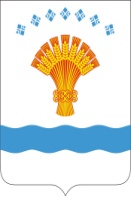 Саха Өрөспүүбүлүкэтин «Өлүөхүмэ оройуонунүөрэђин салалтата»Муниципальнай казеннай тэрилтэ           ПРИКАЗ            01 октября  2020г.            г.Олекминск   БИРИКЭЭС № 02-09/ 530Өлүөхүмэ к.№Наименование мероприятияМесто проведенияОтветственныйРезультат 1Библиотечный урок, классные часы  «Дорога в библиотеку – путь к сердцу, душе, добру»ОУпедагог – библиотекарь классный руководитель школьный сайт2Экскурсия в школьную библиотеку для первоклассников «Наш школьный книжный -дом» ОУ педагог – библиотекарь школьный сайт3Акция «От щедрого сердца»(Ждем подарков- книги в дар)ОУ педагог – библиотекарь школьный сайт4Выставки мультикультурных и переводных книг ОУпедагог – библиотекарьклассный руководительшкольный сайт5Проект «Закладки»ОУпедагог – библиотекарьклассный руководительшкольный сайт6Конкурс информационных технологий  «Электронная закладка» ОУпедагог – библиотекарьучитель информатике школьный сайт7Интерактивные игрыОУпедагог – библиотекарьшкольный сайт8Получите доступ к галерее школьных библиотек (https://iasl-online.org/Gallery-of-SchoolLibraies) (просмотрите профили, а затем создайте профиль вашей собственной школьной библиотеки)ОУпедагог – библиотекарьучитель информатикешкольный сайт10Видеоуроки, посвященные Международному дню учителя: «10 самых необычных школ мира», «Профессия – учитель»Интерактивная игра «Кто ты учитель?»ОУпедагог – библиотекарьклассный руководительшкольный сайт11Чтение книг. Конкурсы. Викторины,. Книжные выставки. ОУпедагог – библиотекарьклассный руководительшкольный сайт12Родительское собрание по обсуждению проблем детского чтения.ОУпедагог – библиотекарьклассный руководительшкольный сайт13Час чтения (зачитываем вслух отрывки разных авторов)ОУпедагог – библиотекарьшкольный сайт14Семинар педагогов – библиотекарей ОУпедагог – библиотекарь